大和ウオーキング協会主催特別例会・新年初詣：【西の京から佐紀ロマン街道へ】　①　　　　　　　　　　　　　　　　　　　　　　　　　　　　　　　　　　　　　　　　　　　　　　　　　　２０１５年１月９日（金）　　　　　　　　　　　　　　　　　　　　Photo by H.Kiyohara 特別例会・新年初詣：【西の京から佐紀ロマン街道へ】　②　　　　　　　　　　　　　　　　　　　　　　　　　　　　　　　　　　　　　　　　　　　　　　　　　　２０１５年１月９日（金）　　　　　　　　　　　　　　　　　　　　Photo by H.Kiyohara 特別例会・新年初詣：【西の京から佐紀ロマン街道へ】　③　　　　　　　　　　　　　　　　　　　　　　　　　　　　　　　　　　　　　　　　　　　　　　　　　　２０１５年１月９日（金）　　　　　　　　　　　　　　　　　　　　Photo by H.Kiyohara 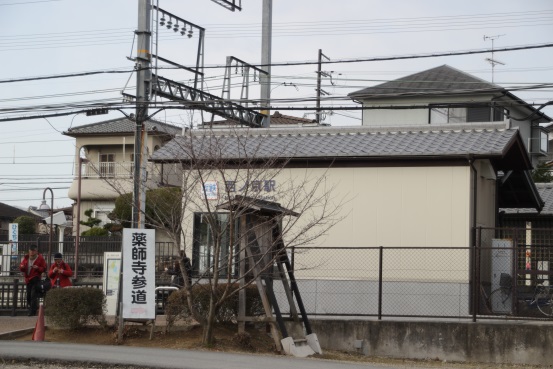 １．近鉄西の京駅下車２．集合場所に向かうウオーカー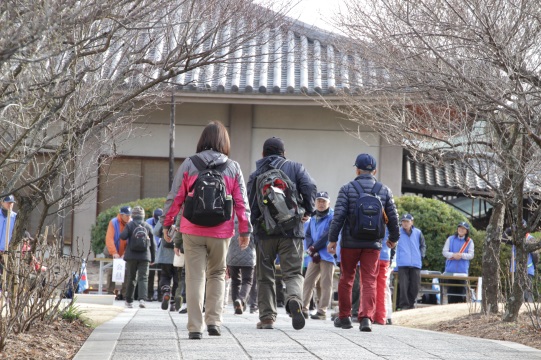 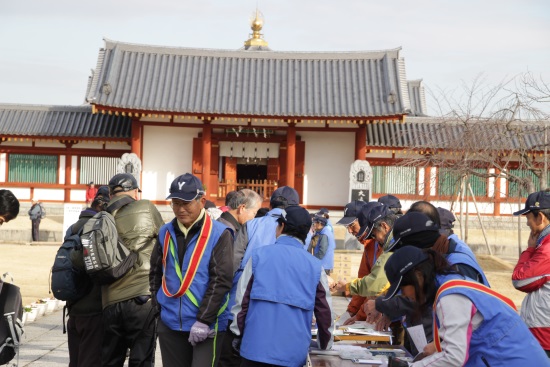 ３．受付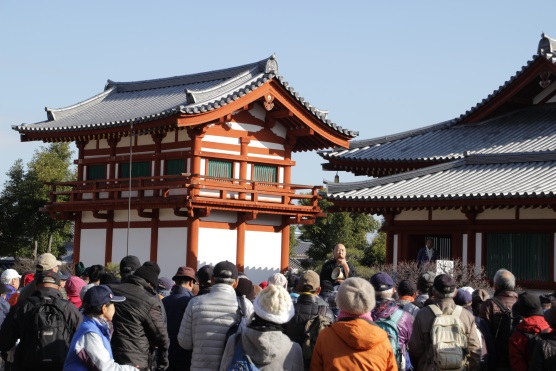 ４．薬師寺僧侶の挨拶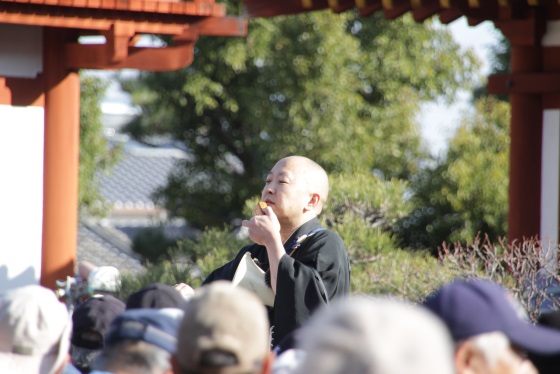 ５．薬師寺僧侶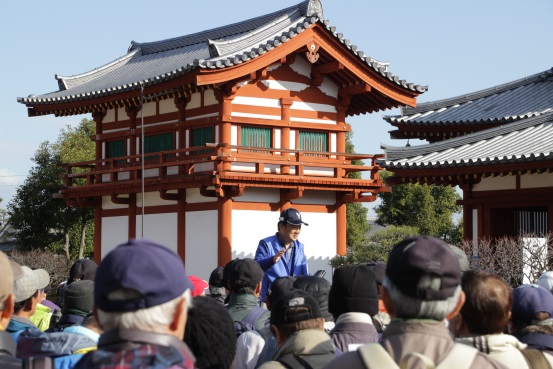 ６．浅田会長から念頭の挨拶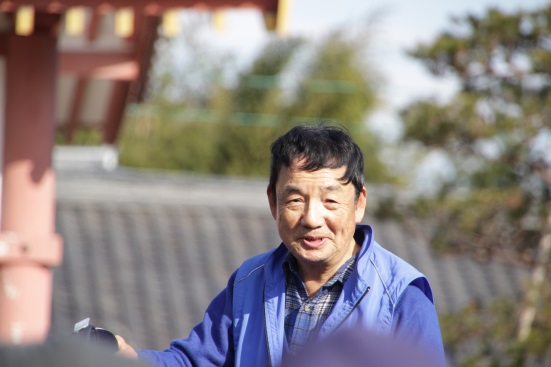 ７．浅田会長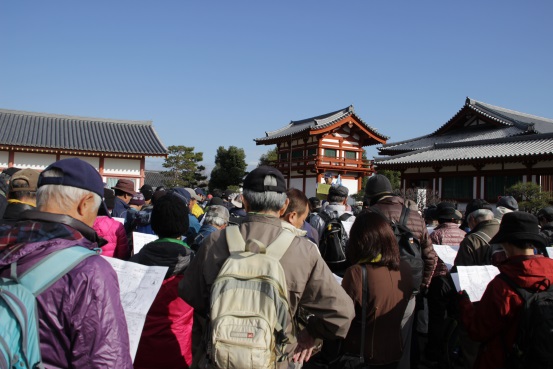 ８．本日のコース説明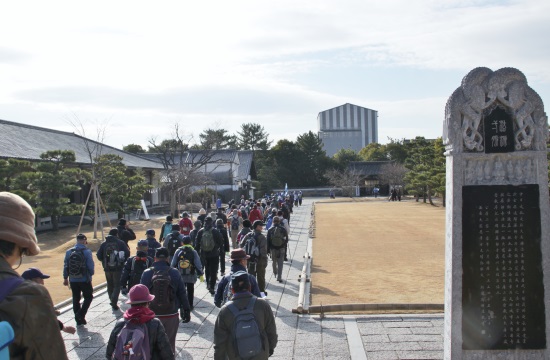 ９．２０１５年度Wスタート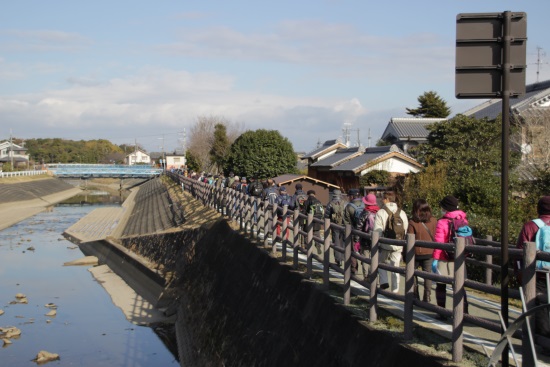 １０．秋篠川沿いを行く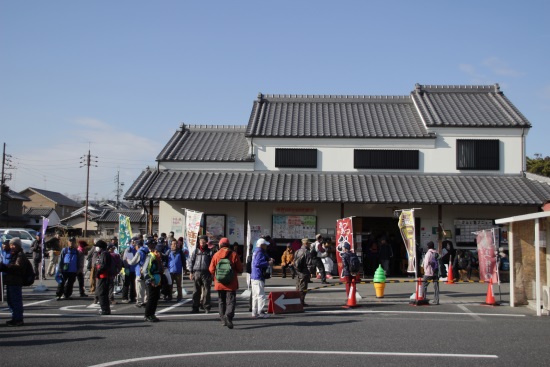 １１．唐招提寺前でトイレ休憩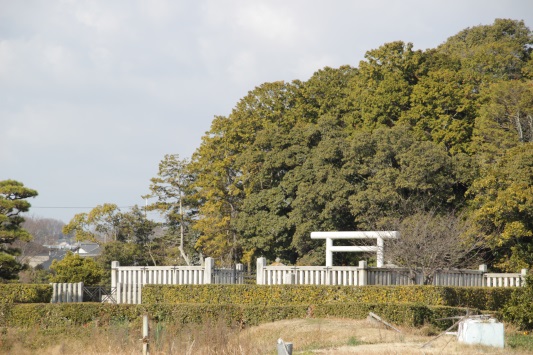 １２．垂仁天皇陵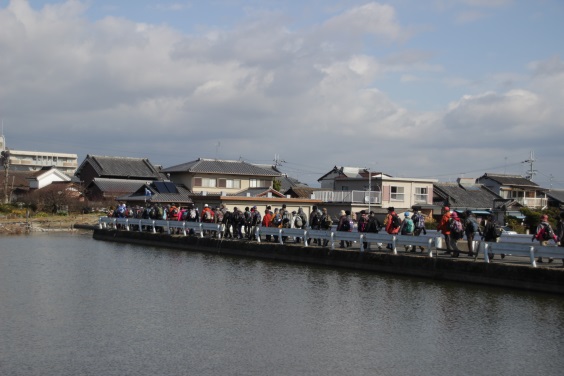 １３．垂仁天皇陵の池沿い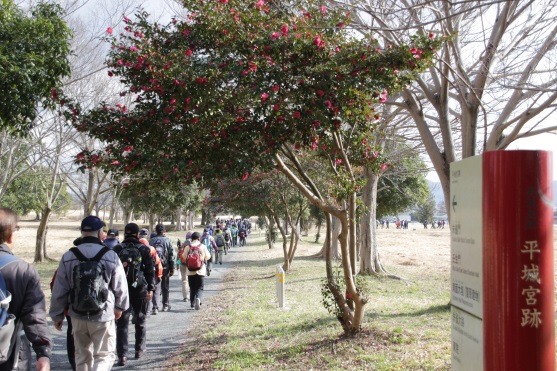 １４．平城宮跡の道を行く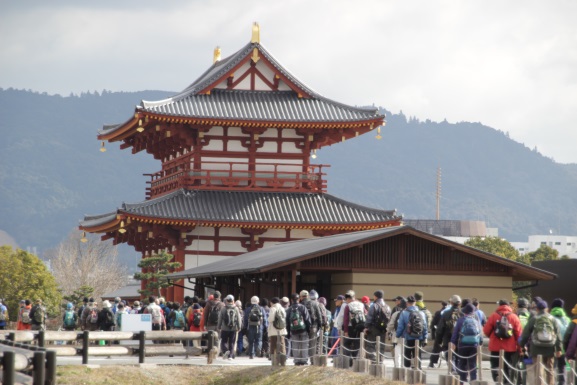 １５．朱雀門近く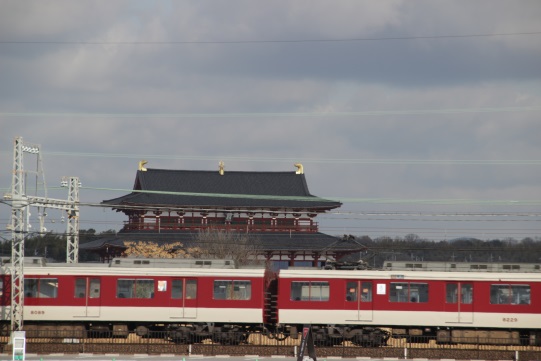 １６．線路越しの大極殿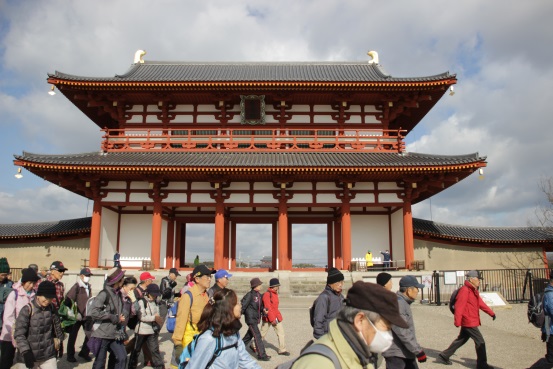 １６．朱雀門前を通過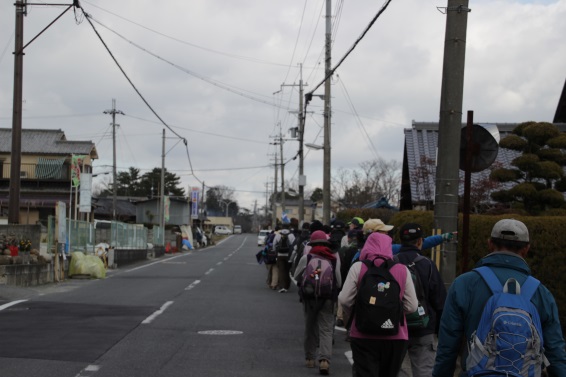 １７．法華寺前の道路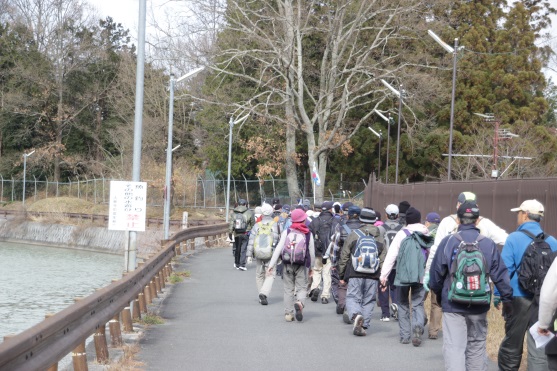 １８．コナベ池付近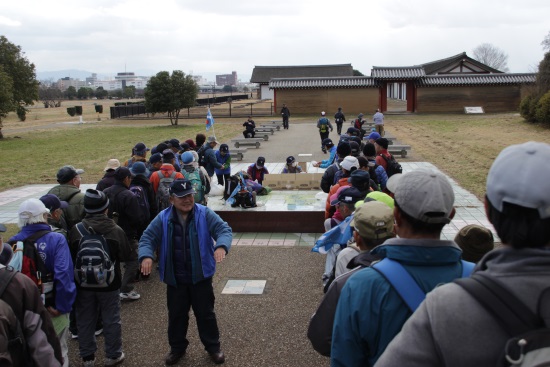 １９．サプライズ！ぜんざい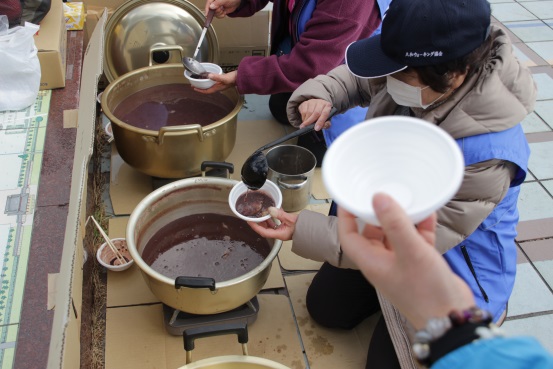 ２０．ウオーカー全員に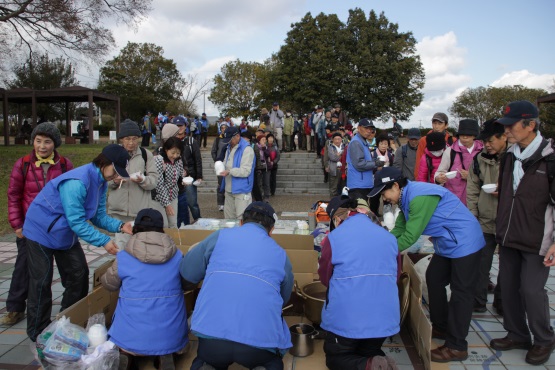 ２１．スタッフの皆さん、有難う！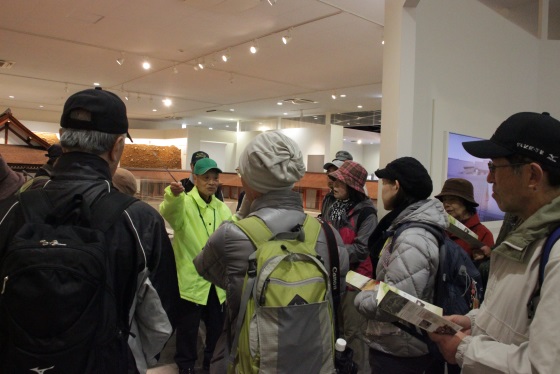 ２２．昼食休憩時に遺構館見学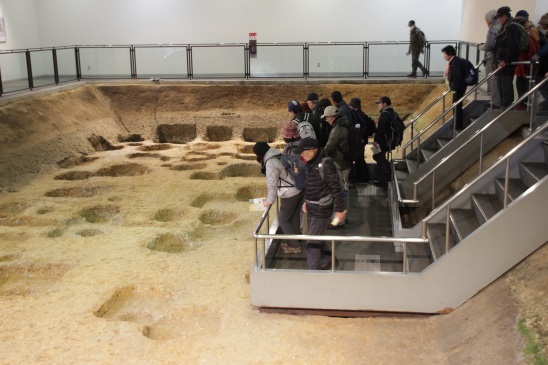 ２３．館内の遺構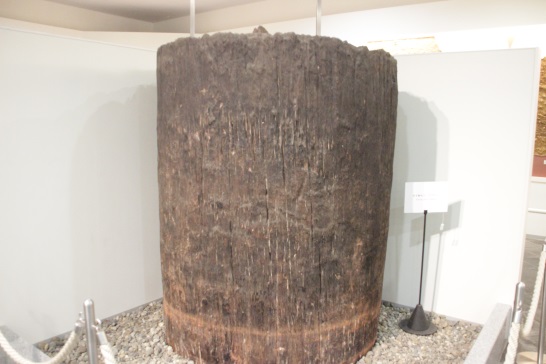 ２４．内裏の井戸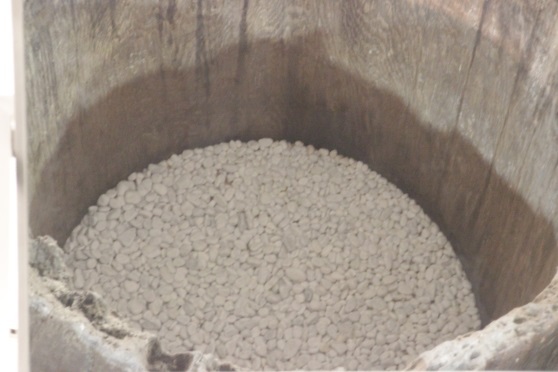 ２５．井戸の中（ミラー越しに撮影）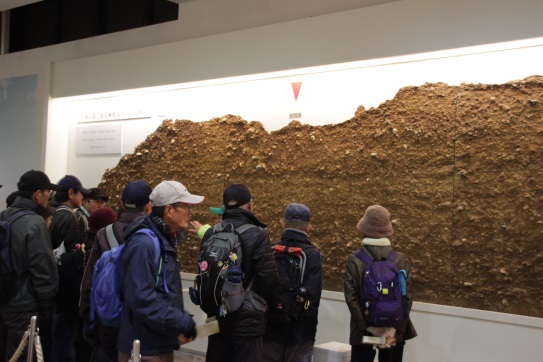 ２６．土層状態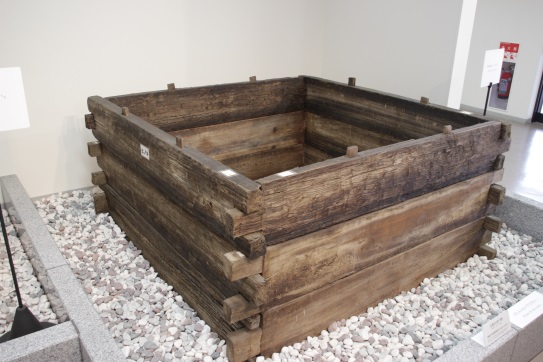 ２７．方形の井戸枠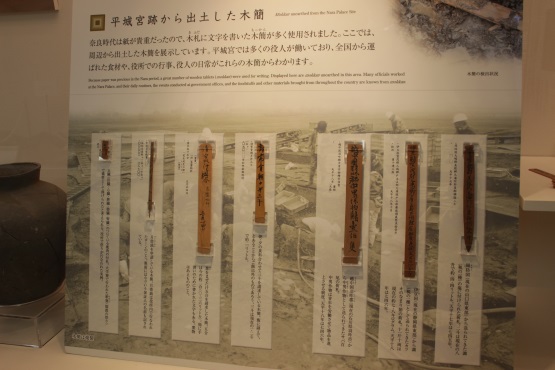 ２８．出土した木簡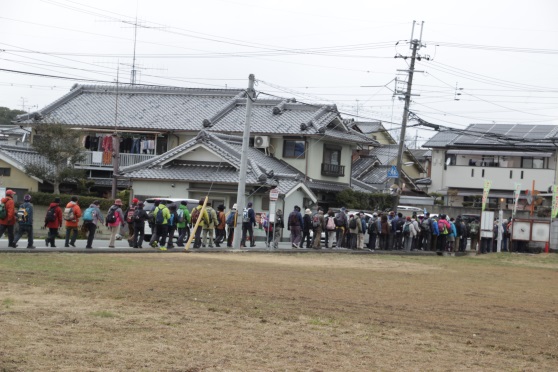 ２９．午後からのスタート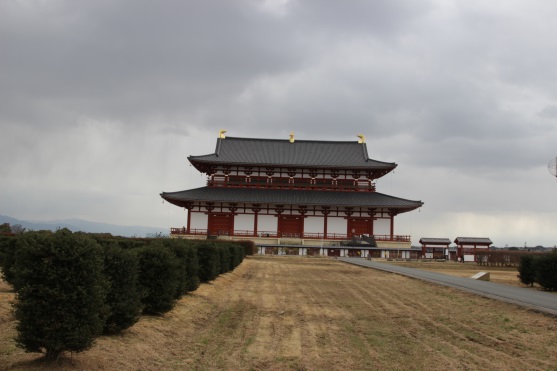 ３０．大極殿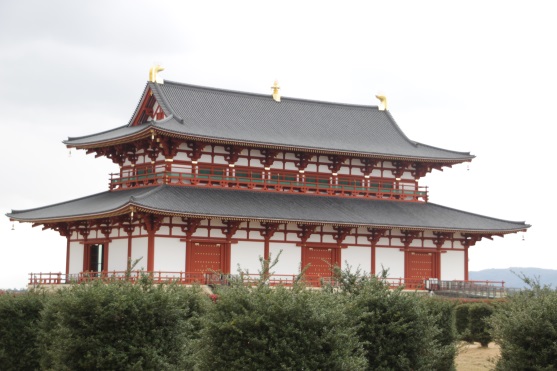 ３１．大極殿 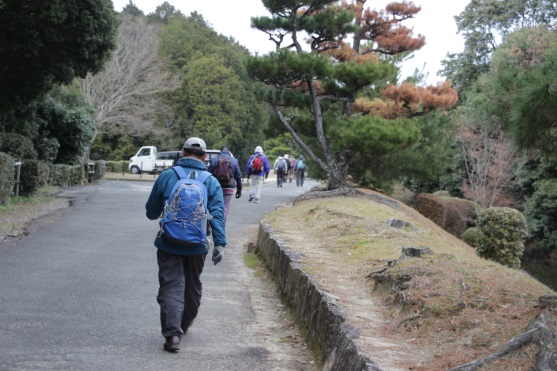 ３２．神功皇后陵への道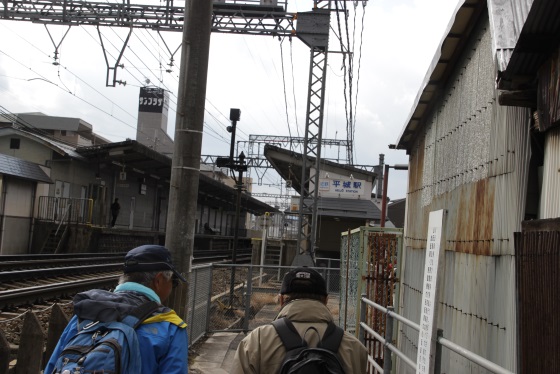 ３３．平城駅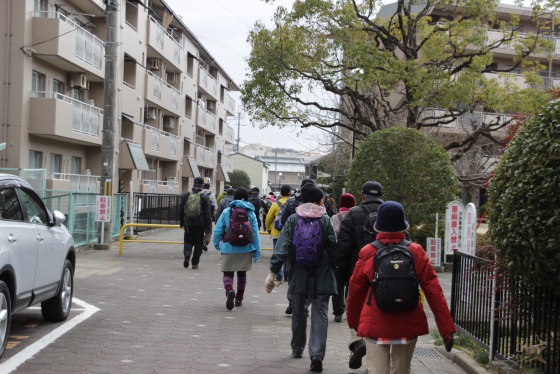 ３．住宅地を通過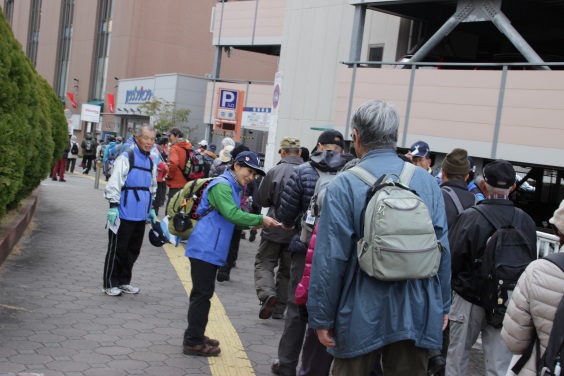 ３５．ゴール（西大寺駅近く）